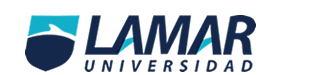 JAHAIRA DANIELA ROJAS ASCENCIO PROF. ADEMIR HABILIDAD VERBAL ACTIVIDAD 2BIBLIOGRAFIAhttp://medicablogs.diariomedico.com/httpoctubloges/2010/07/13/razones-para-la-prohibicion-de-la-adopcion-de-ninos-por-homosexuales-segun-reker/http://www.estacosa.com/noticias/mundo/10-puntos-favor-de-la-adopcion-gay-cambiaran-tu-modo-de-pensar/https://actualidad.rt.com/sociedad/view/33464-Adopci%C3%B3n-homosexual-A-favor-o-en-contraARGUMENTOS A FAVOR ARGUMENTOS EN CONTRA  La ley de adopción vigente no exige ser heterosexual para adoptar. Todo niño tiene derecho a un padre y una madre para su desarrollo integral como persona. Así, conceder la adopción a homosexuales sería perjudicial para el menor. Los niños y niñas hijos de gays y lesbianas deben tener los mismos derechos que los de las parejas heterosexuales.La estructura y forma de vida de una pareja homosexual expone a los niños adoptados en un nivel de estrés mucho mayor que el que se vive en una pareja heterosexual.Si la  reserva de parejas dispuestas a adoptar incrementaría y así más niños tendrían un hogar y no dependerían del sistema de bienestar infantil.Las uniones homosexuales son mucho más inestables y más cortas que las heterosexuales, por lo que sería mucho más frecuente que se interrumpiera la adopción o esta fracasase.Los menores adoptados por padres del mismo sexo son tan sanos psicológica y emocionalmente que los criados por padres heterosexuales.La estructura de una unión homosexual hace que el niño carezca de todas las aportaciones positivas que sólo están presentes en las uniones heterosexuales.Los  niños adoptados por gays son también más empáticos hacia otros; así como más abiertos, fluidos y sensibles a problemas de diversidad humana.Las parejas de varones tienen muchas probabilidades de romperse; incluso si permanecen juntos, raramente tienen plena confianza sexual el uno en el otro. Las parejas lesbianas tienen más probabilidades de permanecer unidas pero no son tan estables como las parejas heterosexuales. También los menores con padres del mismo sexo tienen menos prejuicios en cuanto a la segmentación de todo en roles sexuales.La homosexualidad en sí misma no es bien vista por la Iglesia, ni mucho menos a los ojos de Dios.Los padres gays son tan involucrados en el cuidado de los menores que adoptan, la Organización Nacional de Hombres contra el Sexismo revela que los padres homosexuales trabajaban menos horas para dedicar más tiempo a sus hijos.Los hijos necesitan atravesar diferentes etapas en su desarrollo y para cada una de ellas necesitan el referente de uno y otro sexo.La homosexualidad no se pega; el ambiente en un hogar homosexual permite el mismo desarrollo moral que un hogar heterosexual.Los rasgos e inclinaciones vinculados al sexo se moderan y complementan solo en presencia de referentes de ambos sexos. El cuidado de un menor adoptado por una pareja gay se basa en el amor y el deseo de cuidarlo.Desigualdad entre las expresiones amorosas de cada uno de los miembros de la pareja: "El amor materno y el amor paterno, aunque igualmente importantes, son cualitativamente distintos y dan lugar a relaciones paterno filiales diferentes". Un desarrollo armónico solo puede surgir de la combinación de ambos.Si alguna pareja quiere adoptar de verdad, terminará buscando la manera, es una realidad ya, y lo único que se está logrando al retrasar la legalización de la adopción gay es negar protección jurídica a los menores, algo que no tiene ninguna ventaja en ningún caso.Cualquiera de ésos niños ubicado en ésa situación de CARECER del amor MATERNO, único e insustituible, lo marcará para toda la vida de esta fundamental carencia, que jamás podrán reemplazar dos HOMBRES. 